Hollywell Primary School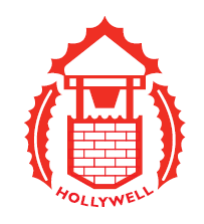 Year 1 Class Teacher – Temporary Job Description Job title:  Full-time Temporary Year 1 Class Teacher Salary: NQT – M3Contract type: Fixed term for two termsStart Date: January 2021 Reporting to: Head Teacher & Leadership TeamOverall responsibility To carry out the professional duties of a Teacher under the Teacher’s Contract (as defined in Part of the recent School Teachers’ pay and Conditions document) ensuring the education and welfare of a class/group of pupils having due regard to the school’s aims, values and curriculum.Promote and safeguard the welfare of all pupils Professional QualificationsQualified Teacher Status First Degree or Equivalent Evidence of any further professional development Knowledge & UnderstandingKS1 teaching experience (desirable)A good standard of classroom practiceA commitment to providing exciting, purposeful continuous provision in Year 1Strong knowledge of phonicsHigh expectations for all learners Have a knowledge of and keep up to date with the requirements of the Foundation Stage and how this links into the Year 1 Primary National Curriculum Have a thorough and up-to-date knowledge and understanding of the National Curriculum programmes of study, and specifications for all relevant areas of the CurriculumUse detailed subject knowledge to deal effectively with subject-related questions raised by pupils and the common misconceptions that they hold – thereby deepening the pupils’ knowledge and understanding.An understanding of assessment for learningUnderstanding of effective techniques and policies for behaviour management Knowledge and experience of up to date developments in IT and E-LearningTeaching, Learning and Class ManagementPlan and deliver learning to the assigned class in line with national requirements and school policies. Keep up to date planning on school shared site Provide lessons which are well structured, maintain pace and provide appropriate support and challenge for all groups of pupils based on effective use of assessment to inform next step learning. Evaluate own teaching critically, drawing on development opportunities to improve effectiveness. Make effective use of data to ensure pupils make appropriate progress.Identify those with Special Educational Needs, implement planned programmes and seek appropriate support from other professionals. Direct the use of any support staff or classroom assistance. Establish and maintain a high standard of discipline by the use of praise, rewards and sanctions, promoting effective behaviour for learning in all contexts so children feel secure and confident as learners. Set homework to consolidate and extend learning. Use Planning, Preparation and Assessment (PPA) time effectively. Assess and record each pupil’s progress systematically in line with school current practice. Mark and monitor class work and homework providing feedback in line with policy and use the results for future planning, teaching, and learning. Write/collate high quality and informative individual, positive, honest annual reports to parents/carers and discuss pupil’s progress and welfare at parents’ meetings and other occasions developing positive relationships. Prepare pupils for National Curriculum Assessments.Professional Standards and Development Understand the professional responsibilities in relation to school policies and practices and in so doing actively support and reinforce those policies. E.g. anti-bullying, homework, behaviour Be aware of the role of the Governing Body. Set a good example around the whole school, in appearance and personal conduct. Establish effective working relationships with other professional colleagues, not only those within school, but those from outside agencies. Attend meetings within the constraints of directed time and contribute to the development of schemes of work.Assist in the development of the School Curriculum in line with the School’s Development Plan. Assist in the maintenance of good discipline in and around school.Personal QualitiesCreative, enthusiastic, and proactive, keen to embrace new ideas and challenges Approachable, caring, and empathetic Works well as part of a team Flexible, listens and is prepared to seek advice and support Demonstrates a concern for the pastoral & spiritual welfare of all in the school Committed to continuing professional development for self and others Committed to active parental involvement Seeks to find new ways of working to engage and interest childrenThe duties above are neither exclusive nor exhaustive and the post holder may be required to carry out appropriate duties within the context of the job, skills and gradeThis role falls within the category of regulated activity; therefore, you will be required to have an enhanced DBS check and a barred list check. Should you receive any cautions or convictions whilst in our employment these must be reported immediately to your line manager. The school is committed to safeguarding and promoting the welfare of children and young people and expects all staff and volunteers to share this commitment and work in accordance with our child protection policies and procedures. The post holder’s responsibility for promoting and safeguarding the welfare of children and young persons for whom he/she is responsible, or with whom he/she comes into contact will be to adhere to and ensure compliance with the school’s policies at all times. If in the course of carrying out the duties of the post, the post holder becomes aware of any actual or potential risks to the safety or welfare of children in the school, he/she must report any concerns to the school’s Designated Safeguarding Officer or Deputy Safeguarding Officer.